2 июня был посвящен здоровью. Начался он со встречи с медицинским работником «В гостях у королевы здоровья». Ребята узнали свой рост и вес на начало работы оздоровительного  лагеря. Затем ребята начали путешествие с доктором Неболитом по городу Здоровячок. Дети распределились по станциям «Чистюлькино», «Зарядкино», «Витаминная». Каждая группа выполняла свое задание и затем представила его остальным. Далее путешествие продолжилось. Ребята очутились на проспекте «загадки доктора Неболейкина», затем в театре «Про самого себя»,  в бюро находок «Загадочный портрет»,  в музее  «Грибное лукошко». После обеда состоялись спортивные состязания.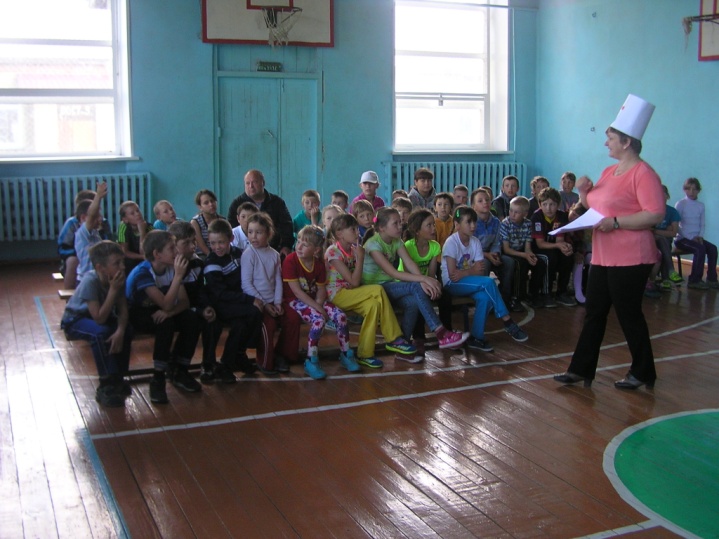 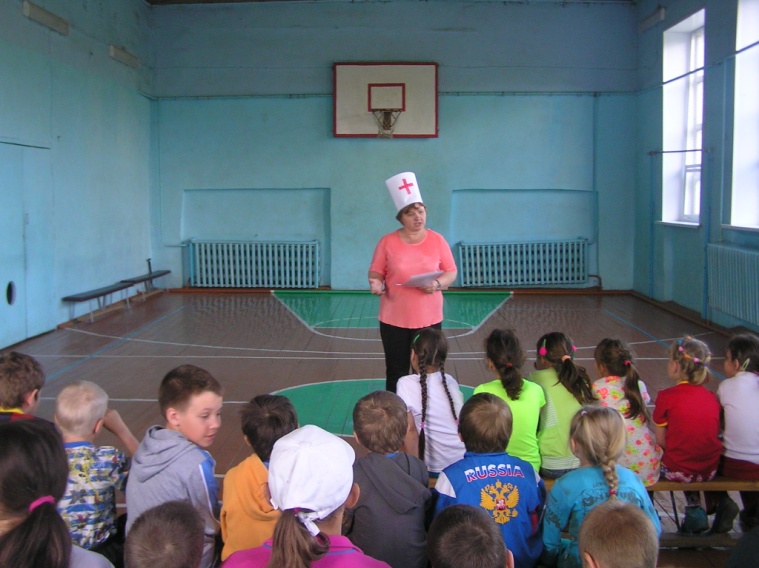 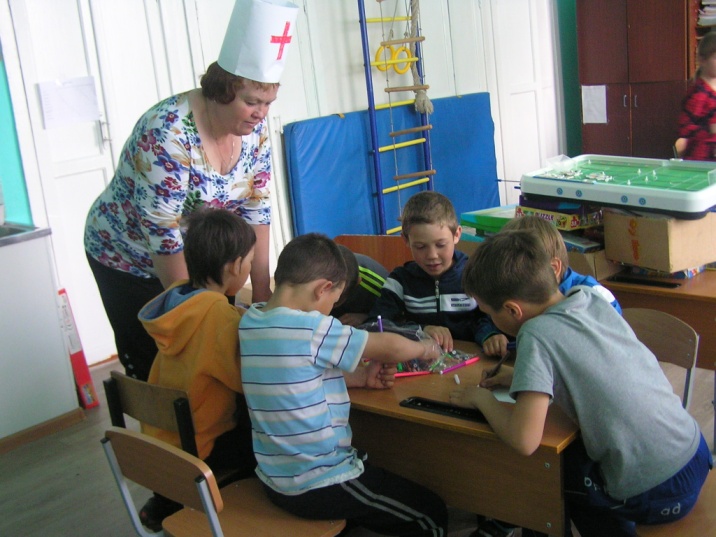 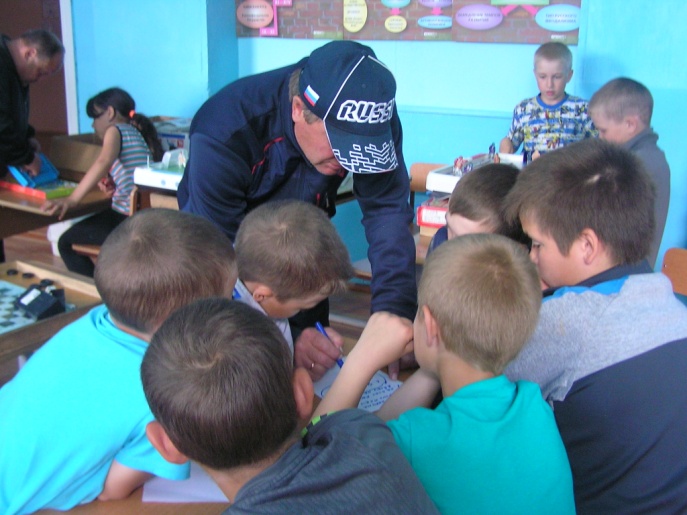 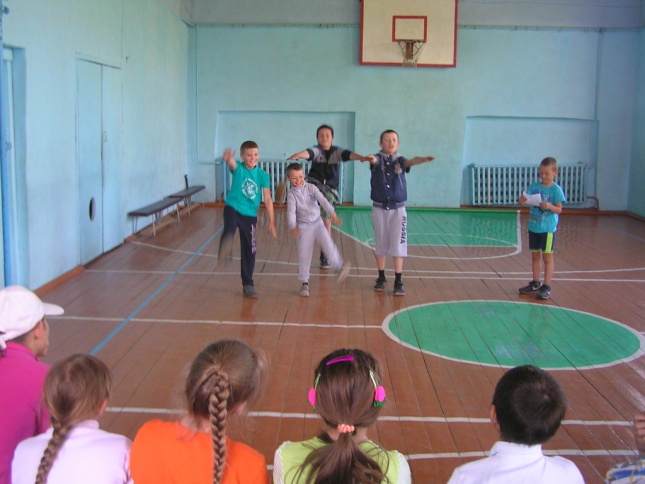 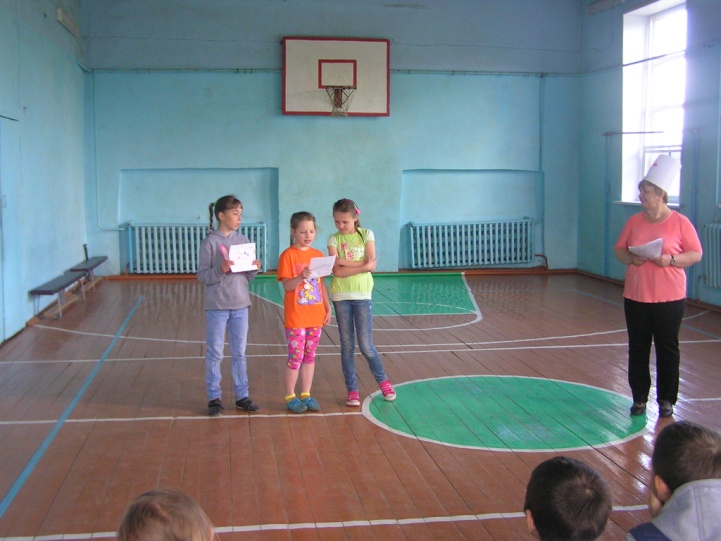 